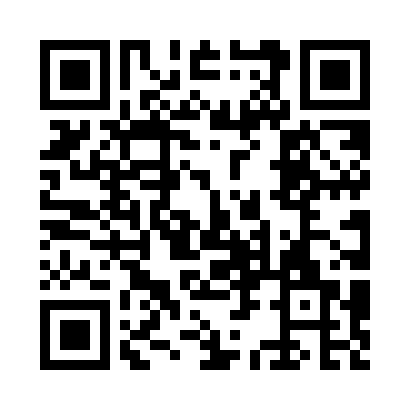 Prayer times for Cottle, Georgia, USAWed 1 May 2024 - Fri 31 May 2024High Latitude Method: Angle Based RulePrayer Calculation Method: Islamic Society of North AmericaAsar Calculation Method: ShafiPrayer times provided by https://www.salahtimes.comDateDayFajrSunriseDhuhrAsrMaghribIsha1Wed5:366:481:305:098:139:252Thu5:356:471:305:098:149:263Fri5:346:461:305:098:149:274Sat5:326:451:305:098:159:285Sun5:316:451:305:098:169:296Mon5:306:441:305:098:169:307Tue5:296:431:305:098:179:318Wed5:286:421:305:098:189:329Thu5:276:411:305:098:189:3310Fri5:266:411:305:098:199:3311Sat5:256:401:305:098:209:3412Sun5:256:391:305:098:209:3513Mon5:246:381:305:098:219:3614Tue5:236:381:305:098:229:3715Wed5:226:371:305:098:229:3816Thu5:216:371:305:098:239:3917Fri5:206:361:305:098:249:4018Sat5:196:351:305:098:249:4019Sun5:196:351:305:098:259:4120Mon5:186:341:305:098:269:4221Tue5:176:341:305:098:269:4322Wed5:176:331:305:098:279:4423Thu5:166:331:305:098:289:4524Fri5:156:321:305:098:289:4525Sat5:156:321:305:098:299:4626Sun5:146:321:305:098:299:4727Mon5:146:311:315:098:309:4828Tue5:136:311:315:108:319:4929Wed5:136:311:315:108:319:4930Thu5:126:301:315:108:329:5031Fri5:126:301:315:108:329:51